PMO PROJECT INTAKE FORM TEMPLATE                              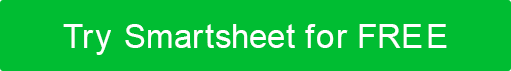 DISCLAIMERAny articles, templates, or information provided by Smartsheet on the website are for reference only. While we strive to keep the information up to date and correct, we make no representations or warranties of any kind, express or implied, about the completeness, accuracy, reliability, suitability, or availability with respect to the website or the information, articles, templates, or related graphics contained on the website. Any reliance you place on such information is therefore strictly at your own risk.Thank you for inquiring about project management services. Please provide the project information below to help us determine what PMO resources your project requires. After reviewing your project details, a member of the PMO will contact you.Thank you for inquiring about project management services. Please provide the project information below to help us determine what PMO resources your project requires. After reviewing your project details, a member of the PMO will contact you.NAMEPROJECT SPONSORPROJECT NAMEPROJECT OWNERPROJECT DESCRIPTIONPROJECT DESCRIPTIONWhat is the business case behind this project?What is the business case behind this project?What are the key project goals?What are the key project goals?TARGET START DATETARGET END DATEREQUIRED RESOURCESREQUIRED RESOURCESPlease list all the resources/efforts you require to complete this project.Please list all the resources/efforts you require to complete this project.ESTIMATED BUDGETESTIMATED BUDGETADDITIONAL DETAILSADDITIONAL DETAILS